ГОСУДАРСТВЕННОЕ АВТОНОМНОЕ ОБРАЗОВАТЕЛЬНОЕ УЧРЕЖДЕНИЕ ВЫСШЕГО ОБРАЗОВАНИЯ «ЛЕНИНГРАДСКИЙ ГОСУДАРСТВЕННЫЙ УНИВЕРСИТЕТ ИМЕНИ А.С. ПУШКИНА»УТВЕРЖДАЮПроректор по учебно-методическойработе ____________ С.Н.БольшаковРАБОЧАЯ ПРОГРАММАдисциплиныБ1.В.06.ДВ.03.02 ИНФОРМАЦИОННЫЕ ТЕХНОЛОГИИ В РЕШЕНИИ ЗАДАЧ ПО МАТЕМАТИКЕНаправление подготовки 44.03.05 Педагогическое образование
(с двумя профилями подготовки)Направленность (профиль) Информатика и математика(год начала подготовки - 2022)Санкт-Петербург20221. ПЕРЕЧЕНЬ ПЛАНИРУЕМЫХ РЕЗУЛЬТАТОВ ОБУЧЕНИЯ ПО ДИСЦИПЛИНЕ:Процесс изучения дисциплины направлен на формирование следующих компетенций:2. Место дисциплины в структуре ОП:Цель дисциплины: знакомство обучающихся с интерфейсом и технологией проведения расчетов в различных математических пакетах; обучение принципам построения компьютерных математических моделей, проведению анализа и интерпретации полученных результатов, созданию конечного продукта исследования – научных публикаций международного образца – с применением современных информационных технологий.Задачи дисциплины:изучение интерфейса специализированных и универсальных математических систем;решение задач из различных разделов математики с помощью различных математических пакетов;освоение приемов работы с системой подготовки научных публикаций.Дисциплина относится к дисциплинам по выбору части, формируемой участниками образовательных отношений, модуль Обучение решению задач по математике и информатике. Данной дисциплиной закладываются основы построения компьютерных математических моделей, проведения анализа и интерпретации полученных результатов, создания конечного продукта исследования – научных публикаций международного образца – с применением современных информационных технологий.Освоение дисциплины и сформированные при этом компетенции необходимы в последующей деятельности.3. Объем дисциплины и виды учебной работы:Общая трудоемкость освоения дисциплины составляет 3 зачетные единицы, 108 академических часов (1 зачетная единица соответствует 36 академическим часам).Очная форма обученияЗаочная форма обучения4.СОДЕРЖАНИЕ ДИСЦИПЛИНЫ:При проведении учебных занятий обеспечивается развитие у обучающихся навыков командной работы, межличностной коммуникации, принятия решений, лидерских качеств (включая при необходимости проведение интерактивных лекций, групповых дискуссий, ролевых игр, тренингов, анализ ситуаций и имитационных моделей, составленных на основе результатов научных исследований, проводимых организацией, в том числе с учетом региональных особенностей профессиональной деятельности выпускников и потребностей работодателей). 4.1 Блоки (разделы) дисциплины.4.2. Примерная тематика курсовых работ (проектов):Курсовая работа по дисциплине не предусмотрена учебным планом.4.3. Перечень занятий, проводимых в активной и интерактивной формах, обеспечивающих развитие у обучающихся навыков командной работы, межличностной коммуникации, принятия решений, лидерских качеств. Практическая подготовка*.*Практическая подготовка при реализации учебных предметов, курсов, дисциплин (модулей) организуется путем проведения практических занятий, практикумов, лабораторных работ и иных аналогичных видов учебной деятельности, предусматривающих участие обучающихся в выполнении отдельных элементов работ, связанных с будущей профессиональной деятельностью.5. Учебно-методическое обеспечение для самостоятельной работы обучающихся по дисциплине:5.1. Темы конспектов1. Система Scilab. Особенности пользовательского интерфейса.2. Система Scilab. Типы данных.3. Система Scilab. Построение графиков и поверхностей.4. Система Scilab. Решение задач матричной алгебры.5. Система Scilab. Решение уравнений и систем уравнений.6. Система Scilab. Инструменты программирования.7. Система Scilab. Решение вероятностных задач с использованием комбинаторных функций.8. Система Scilab. Вычисление основных характеристик случайных величин.9. Система Scilab. Дифференцирование и интегрирование функций.10. Система Scilab. Работа с полиномами.5.2. Вопросы для подготовки к устным собеседованиям (опросам):Тема №1 «Знакомство с инструментальными средствами математики»1. Система Scilab. Особенности пользовательского интерфейса.2. Система Scilab. Типы данных.3. Система Scilab. Инструменты программирования.Тема №2 «Решение задач символьного дифференцирования и интегрирования функций одного и нескольких переменных»4. Система Scilab. Дифференцирование и интегрирование функций.Тема №3 «Решение задач матричной алгебры»5. Система Scilab. Решение задач матричной алгебры.Тема №4 «Решение систем линейных уравнений»6. Система Scilab. Решение систем уравнений.Тема №5 «Решение нелинейных уравнений»7. Система Scilab. Решение уравнений.Тема №6 «Решения задач теории чисел и комбинаторных задач»8. Система Scilab. Решение вероятностных задач с использованием комбинаторных функций.Тема №7 «Решение задач теории вероятностей и математической статистики»9. Система Scilab. Вычисление основных характеристик случайных величин.Тема №8 «Построение графиков функций и поверхностей»10. Система Scilab. Построение графиков и поверхностей.Тема №9 «Работа с полиномами»121. Система Scilab. Работа с полиномами.5.3. Вопросы для подготовки к коллоквиумам:Коллоквиум №1Тема №1 «Знакомство с инструментальными средствами математики»1. Система Scilab. Особенности пользовательского интерфейса.2. Система Scilab. Типы данных.3. Система Scilab. Инструменты программирования.Тема №2 «Решение задач символьного дифференцирования и интегрирования функций одного и нескольких переменных»4. Система Scilab. Дифференцирование и интегрирование функций.Тема №3 «Решение задач матричной алгебры»5. Система Scilab. Решение задач матричной алгебры.Коллоквиум №2Тема №4 «Решение систем линейных уравнений»6. Система Scilab. Решение систем уравнений.Тема №5 «Решение нелинейных уравнений»7. Система Scilab. Решение уравнений.Тема №6 «Решения задач теории чисел и комбинаторных задач»8. Система Scilab. Решение вероятностных задач с использованием комбинаторных функций.Коллоквиум №3Тема №7 «Решение задач теории вероятностей и математической статистики»9. Система Scilab. Вычисление основных характеристик случайных величин.Тема №8 «Построение графиков функций и поверхностей»10. Система Scilab. Построение графиков и поверхностей.Тема №9 «Работа с полиномами»11. Система Scilab. Работа с полиномами.6. Оценочные средства для текущего контроля успеваемости 6.1. Текущий контроль6.2. Примеры оценочных средств для текущего контроля 6.2.1. Для текущего контроля:Вопросы для сдачи коллоквиумовПредставлены в разделе 5.3.Вопросы для проведения устных опросовПредставлены в разделе 5.2.Задания для лабораторных занятийТема: «Введение в Scilab. Основные приемы работы с системой»Задание 1. Вычислить значение выражения:Задание 2. Определите матрицы A и B:Задание 3. Определите векторы: Тема: «Система Scilab. Решение задач символьного дифференцирования и интегрирования функций»Задание 1. Вычислите значения производных заданных функций при указанных значениях независимой переменной:Задание 2. Вычислите интеграл:Тема: «Система Scilab. Решение задач матричной алгебры»Задание 1. Задайте матрицу А(4×4). Выполните следующие задания:1. Найдите обратную к А матрицу. Покажите, что полученная матрица действительно обратная к А;2. найдите транспонированную к А матрицу;3. используя необходимые встроенные функции:выделите в А все подматрицы 3-го порядка;сформируйте новую матрицу 6-го порядка из различных подматриц матрицы А;найдите максимальный и минимальный элементы А.Задание 2. Вычислите разложением по указанной строке (столбцу) определитель матрицы А 4-го порядка Проверьте правильность полученного результата, вычислив определитель этой матрицы с помощью специального оператора. Определитель вычислить разложением по 2-й строке.Задание 3. Задайте произвольную матрицу. Определите наименьший элемент из всех являющихся наибольшими в своей строке, и наибольший из тех, которые в своих столбцах – наименьшие.Задание 4. Найдите матрицу , где А и В – произвольные фрагменты (подматрицы) матрицы 10-го порядка S: , i – номер строки, j – номер столбца, Е – единичная матрица. Вычислите определитель получившейся матрицы. Проверьте результат, рассчитав определитель другим способом. Тема: «Система Scilab. Решение систем линейных уравнений»Задание 1. Решите систему уравнений, определив начальные приближения графически. Сделайте проверку.Задание 2. Решите линейную систему уравнений.Тема: «Система Scilab. Решение нелинейных уравнений»Задание 1. Найти корни уравнения , определяя начальные приближения графически.Задание 2. Найдите корни полинома, укажите на графике действительные корни.Задание 3. Найдите точки экстремумов и экстремумы указанных функций. Укажите интервалы возрастания и убывания функций. Используйте при решении графическую информацию. Предложите несколько способов решения.Задание 4. Найдите точки перегиба и интервалы выпуклости (вогнутости) указанных функций. Используйте при решении графическую информацию. Предложите несколько способов решения.Тема: «Система Scilab. Решения задач теории чисел и комбинаторных задач»Задание 1. Сколькими различными способами можно положить n писем в n различных конвертов? Задание 2. Для посещения театра закуплено 2n билетов в один ряд партера. Сколькими способами можно распределить эти билеты между n мужчинами и n женщинами, чтобы два мужчины или две женщины не сидели рядом?Задание 3. Сколькими различными способами можно выбрать из n человек делегацию в составе m человек?Задание 4. Сколько сигналов можно подать n различными флажками, поднимая их в любом количестве и в произвольном порядке?Задание 5. Сколько можно образовать различных n-значных положительных целых чисел в десятичной системе счисления?Задание 6. Сколько различных музыкальных фраз можно составить из n нот, если не допускать в одной фразе повторения звуков?Задание 7. Сколько n-значных чисел можно образовать с помощью n различных цифр, отличных от 0?Тема: «Система Scilab. Решение задач теории вероятностей и математической статистики»Задание 1. В таблице приведены результаты выполнения контрольной работы:Вычислите: среднее, размах, медиану, моду, дисперсию и среднее квадратическое отклонение. Задание 2. Найдите среднее значение и стандартное отклонение результатов бега на дистанцию 100 м у группы студентов: 12,8; 13,2; 13,0; 12,9; 13,5; 13,1.Задание 3. Найдите выборочные среднее, медиану, моду, дисперсию и стандартное отклонение для следующей выборки 26, 35, 29, 27, 33, 35, 30, 33, 31, 29.Тема: «Система Scilab. Построение графиков функций и поверхностей»Задание 1. Постройте график заданной функции, графики первой и второй производных.Задание 2. Изобразите на плоскости кривую, заданную параметрически. Значение параметра задайте самостоятельно.Задание 3. Изобразите кривые, заданные в полярных координатах.Задание 4. Постройте графики поверхности двух переменных.Тема: «Система Scilab. Работа с полиномами»Задание 1. Найдите произведение и частное полиномов: и Задание 2. Найдите корни полинома: Вычислите значение полинома при x=2. Вычислите производную полинома. Вычислите коэффициенты полинома-производной от произведения двух полиномов P(x) и . Вычислите производную от отношения полиномов P(x) и . Вычислите НОД полиномов P(x) и .Пример контрольной работы №11. Вычислите значение числового выражения:2. Вычислите значение выражения при x = 2:3. Вычислите значение выражения для всех a[2; 7] c шагом 0,5:4. Вычислите значение выражения при m = 16 и n = 256:5. Вычислите значение выражения при a = 3:6. Задайте матрицу А(7×7). Выполните следующие задания:1. Найдите обратную к А матрицу. Покажите, что полученная матрица действительно обратная к А;2. найдите транспонированную к А матрицу;3. используя необходимые встроенные функции Scilab:выделите в А все подматрицы 4-го порядка;найдите максимальный и минимальный элементы А.вычислите определитель матрицы А разложением по 4 строке. Проверьте правильность полученного результата, вычислив определитель этой матрицы с помощью специального оператора Scilab.7. Вычислите произведение матриц:8. Решите системы линейных уравнений методом Крамера. Сделайте проверку.9. Решите указанные матричные уравнения. Сделайте проверку.10. Дана матрица. Вычислите:количество отрицательных элементов данной матрицы;произведение элементов матрицы, больших 5;наибольший элемент первого столбца.11. Задайте квадратную матрицу А. Вычислите значение выражения: , где E – единичная матрица.12. Даны матрицы  Выполните следующие действия:12.1. Вычислите A+B, A-B, A*B, 2*A, B-5.12.2. Найдите обратную матрицу для А.12.3. Транспонируйте матрицу B.12.4. Вычислите определители матриц.Пример контрольной работы №21. Задайте линейную функцию, график которой параллелен графику данной линейной функции и проходит через данную точку M: . Проверьте результат, постройте графики исходной и получившейся функций в одной системе координат.2. Задайте линейную функцию, график которой параллелен графику данной линейной функции и проходит через данную точку M: . Проверьте результат, постройте графики исходной и получившейся функций в одной системе координат.3. Решите графически уравнение:4. Запишите координаты центра и радиус окружности и нарисуйте её.5. Постройте фигуру, ограниченную линиями:6. Постройте кривую, заданную параметрически:7. Постройте график поверхности: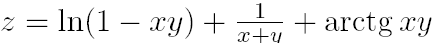 8. Постройте график в полярных координатах: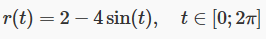 9. Постройте графики функций:10. Найти корни уравнения , определяя начальные приближения графически.1) 2) 3) 2x3 – 9x2 – 60x + 1 = 011. Решите систему уравнений, определив начальные приближения графически. 12. Решите линейную систему уравнений.1) 2) 13. Найдите выборочные среднее, медиану, дисперсию и стандартное отклонение для следующей выборки 26, 35, 29, 27, 33, 35, 30, 33, 31, 29.14. Для заданного полинома :14.1. Найдите рациональные корни.14.2. Определите промежутки монотонности.14.3. Определите промежутки выпуклости/вогнутости.15. Для заданных полиномов:15.1. Найдите частное и остаток от деления.15.2. Найдите произведение.7. ПЕРЕЧЕНЬ УЧЕБНОЙ ЛИТЕРАТУРЫ:8. Ресурсы информационно-телекоммуникационной сети «Интернет»:1. «НЭБ». Национальная электронная библиотека. – Режим доступа: http://нэб.рф/2. «eLibrary». Научная электронная библиотека. – Режим доступа: https://elibrary.ru3. «КиберЛенинка». Научная электронная библиотека. – Режим доступа: https://cyberleninka.ru/4. ЭБС «Университетская библиотека онлайн». – Режим доступа: http://www.biblioclub.ru/5. Российская государственная библиотека. – Режим доступа: http://www.rsl.ru/9. ИНФОРМАЦИОННЫЕ ТЕХНОЛОГИИ, ИСПОЛЬЗУЕМЫЕ ПРИ ОСУЩЕСТВЛЕНИИ ОБРАЗОВАТЕЛЬНОГО ПРОЦЕССА ПО ДИСЦИПЛИНЕ:В ходе осуществления образовательного процесса используются следующие информационные технологии:- средства визуального отображения и представления информации (LibreOffice) для создания визуальных презентаций как преподавателем (при проведении занятий) так и обучаемым при подготовке докладов для семинарского занятия.- средства телекоммуникационного общения (электронная почта и т.п.) преподавателя и обучаемого.- использование обучаемым возможностей информационно-телекоммуникационной сети «Интернет» при осуществлении самостоятельной работы.9.1. Требования к программному обеспечению учебного процессаДля успешного освоения дисциплины, обучающийся использует следующие программные средства:Windows 10 x64MicrosoftOffice 2016LibreOfficeFirefoxGIMP9.2. Информационно-справочные системы (при необходимости):Не используются10. МАТЕРИАЛЬНО-ТЕХНИЧЕСКОЕ ОБЕСПЕЧЕНИЕ ДИСЦИПЛИНЫДля проведения занятий лекционного типа предлагаются наборы демонстрационного оборудования и учебно-наглядных пособий.Для изучения дисциплины используется следующее оборудование: аудитория, укомплектованная мебелью для обучающихся и преподавателя, доской, ПК с выходом в интернет, мультимедийным проектором и экраном.Для самостоятельной работы обучающихся используется аудитория, укомплектованная специализированной мебелью и техническими средствами (ПК с выходом в интернет и обеспечением доступа в электронно-информационно-образовательную среду организации).Индекс компетенцииСодержание компетенции (или ее части)Индикаторы компетенций (код и содержание)ПК-1Способен осуществлять обучение учебному предмету на основе использования предметных методик и применения современных образовательных технологийИПК-1.1. Знает назначение и роль компьютерных технологий в математическом исследовании; основные приемы работы с конкретными математическими системами и их инструментальные средства; методы построения и реализации математических моделей задач средствами различных программных сред.ИПК-1.2. Умеет осуществлять построение математической модели для задач из предметной области математика; разрабатывать алгоритм реализации построенной модели в конкретной программной среде; использовать разнообразные инструменты математических систем для эффективного решения поставленной задачи; решать текстовые и расчетные математические задачи в различных программных средах.ИПК-1.3. Владеет навыками математической и статистической обработки информации; навыками работы с математическими пакетами.Вид учебной работыТрудоемкость в акад.часТрудоемкость в акад.часПрактическая подготовкаКонтактная работа (аудиторные занятия) (всего):2424в том числе:Лекции--Лабораторные работы / Практические занятия (в т.ч. зачет)24/--/-Самостоятельная работа (всего)4848Вид промежуточной аттестации (экзамен):3636контактная работа2,352,35самостоятельная работа по подготовке к экзамену33,6533,65Общая трудоемкость дисциплины (в час. /з.е.)108/3108/3Вид учебной работыТрудоемкость в акад.часТрудоемкость в акад.часПрактическая подготовкаКонтактная работа (аудиторные занятия) (всего):1010в том числе:Лекции--Лабораторные работы/ Практические занятия10/--/-Самостоятельная работа (всего)8989Вид промежуточной аттестации (зачет):--контактная работа--самостоятельная работа по подготовке к зачету--Вид промежуточной аттестации (экзамен):99контактная работа2,352,35самостоятельная работа по подготовке к экзамену6,656,65Общая трудоемкость дисциплины (в час. /з.е.)108/3108/3№Наименование блока (раздела) дисциплины1Знакомство с инструментальными средствами математики.2Решение задач символьного дифференцирования и интегрирования функций одного и нескольких переменных.3Поиск аналитического решения систем линейных уравнений.4Решение нелинейных уравнений.5Решения задач теории чисел и комбинаторных задач.6Решение задач теории вероятностей и математической статистики.7Построение графиков функций и поверхностей.8Работа с полиномами.№ п/пНаименование блока (раздела) дисциплиныЗанятия, проводимые в активной и интерактивной формахЗанятия, проводимые в активной и интерактивной формахПрактическая подготовка*№ п/пНаименование блока (раздела) дисциплиныФорма проведения занятияНаименование видов занятийПрактическая подготовка*1.Знакомство с инструментальными средствами математики.лабораторное занятиеиспользование презентаций2.Решение задач символьного дифференцирования и интегрирования функций одного и нескольких переменных.лабораторное занятиерешение ситуационных задач, работа в группах3.Поиск аналитического решения систем линейных уравнений.лабораторное занятиерешение ситуационных задач, работа в группах4.Решение нелинейных уравнений.лабораторное занятиерешение ситуационных задач, работа в группах5.Решения задач теории чисел и комбинаторных задач.лабораторное занятиерешение ситуационных задач, работа в группах6.Решение задач теории вероятностей и математической статистики.лабораторное занятиерешение ситуационных задач, работа в группах7.Построение графиков функций и поверхностей.лабораторное занятиерешение ситуационных задач, работа в группах8.Работа с полиномами.лабораторное занятиерешение ситуационных задач, работа в группах№пп№  и наименование блока (раздела) дисциплиныФорма текущего контроля1Знакомство с инструментальными средствами математикиУстное собеседованиеКоллоквиум №12Решение задач символьного дифференцирования и интегрирования функций одного и нескольких переменныхУстное собеседование Коллоквиум №13Решение задач матричной алгебрыУстное собеседование Коллоквиум №14Решение систем линейных уравненийУстное собеседование Коллоквиум №25Решение нелинейных уравненийУстное собеседование Коллоквиум №26Решения задач теории чисел и комбинаторных задачУстное собеседованиеКоллоквиум №27Решение задач теории вероятностей и математической статистикиУстное собеседованиеКоллоквиум №38Построение графиков функций и поверхностейУстное собеседованиеКоллоквиум №39Работа с полиномамиУстное собеседованиеКоллоквиум №3Количество заданий0123456789Количество детей1112568754№ п/пНаименованиеАвторыМесто изданияГод изданияНаличиеНаличие№ п/пНаименованиеАвторыМесто изданияГод изданияпечатные изданияЭБС (адрес в сети Интернет)1.Информатика и математика: учебник и практикум для вузовПопов А.М., Сотников В.Н., Нагаева Е.И., Зайцев М.А.М.: Издательство Юрайт2022https://urait.ru/bcode/4887272.Информатика и математика: учебник и практикум для вузовБеляева Т.М.М.: Издательство Юрайт2022https://urait.ru/bcode/4900873.Высшая математика для педагогических направлений: учебник для вузовБаврин И.И.  М.: Издательство Юрайт2022https://urait.ru/bcode/4890234Математика и информатика: практикум: учебное пособиеГусева Е. Н., Ефимова И.Ю., Коробков Р.И.М.: ФЛИНТА2021https://biblioclub.ru5.Математика и информатика: учебное пособиеУткин В.Б., Балдин К.В., Рукосуев А.В.М.: Дашков и К°2018https://biblioclub.ru